ÇAĞ UNIVERSITYFaculty of Arts and Sciences, Department of Turkish Language and LiteratureÇAĞ UNIVERSITYFaculty of Arts and Sciences, Department of Turkish Language and LiteratureÇAĞ UNIVERSITYFaculty of Arts and Sciences, Department of Turkish Language and LiteratureÇAĞ UNIVERSITYFaculty of Arts and Sciences, Department of Turkish Language and LiteratureÇAĞ UNIVERSITYFaculty of Arts and Sciences, Department of Turkish Language and LiteratureÇAĞ UNIVERSITYFaculty of Arts and Sciences, Department of Turkish Language and LiteratureÇAĞ UNIVERSITYFaculty of Arts and Sciences, Department of Turkish Language and LiteratureÇAĞ UNIVERSITYFaculty of Arts and Sciences, Department of Turkish Language and LiteratureÇAĞ UNIVERSITYFaculty of Arts and Sciences, Department of Turkish Language and LiteratureÇAĞ UNIVERSITYFaculty of Arts and Sciences, Department of Turkish Language and LiteratureÇAĞ UNIVERSITYFaculty of Arts and Sciences, Department of Turkish Language and LiteratureÇAĞ UNIVERSITYFaculty of Arts and Sciences, Department of Turkish Language and LiteratureÇAĞ UNIVERSITYFaculty of Arts and Sciences, Department of Turkish Language and LiteratureÇAĞ UNIVERSITYFaculty of Arts and Sciences, Department of Turkish Language and LiteratureÇAĞ UNIVERSITYFaculty of Arts and Sciences, Department of Turkish Language and LiteratureÇAĞ UNIVERSITYFaculty of Arts and Sciences, Department of Turkish Language and LiteratureÇAĞ UNIVERSITYFaculty of Arts and Sciences, Department of Turkish Language and LiteratureÇAĞ UNIVERSITYFaculty of Arts and Sciences, Department of Turkish Language and LiteratureÇAĞ UNIVERSITYFaculty of Arts and Sciences, Department of Turkish Language and LiteratureÇAĞ UNIVERSITYFaculty of Arts and Sciences, Department of Turkish Language and LiteratureÇAĞ UNIVERSITYFaculty of Arts and Sciences, Department of Turkish Language and LiteratureÇAĞ UNIVERSITYFaculty of Arts and Sciences, Department of Turkish Language and LiteratureÇAĞ UNIVERSITYFaculty of Arts and Sciences, Department of Turkish Language and LiteratureÇAĞ UNIVERSITYFaculty of Arts and Sciences, Department of Turkish Language and LiteratureCodeCodeCodeCodeCourse titleCourse titleCourse titleCourse titleCourse titleCourse titleCourse titleCourse titleCourse titleCourse titleCourse titleCourse titleCreditCreditCreditCreditCreditECTSECTSECTSTDE 120TDE 120TDE 120TDE 120Ottoman Turkish IIOttoman Turkish IIOttoman Turkish IIOttoman Turkish IIOttoman Turkish IIOttoman Turkish IIOttoman Turkish IIOttoman Turkish IIOttoman Turkish IIOttoman Turkish IIOttoman Turkish IIOttoman Turkish II(2-2)3(2-2)3(2-2)3(2-2)3(2-2)3666Prerequisite CoursesPrerequisite CoursesPrerequisite CoursesPrerequisite CoursesPrerequisite CoursesPrerequisite CoursesPrerequisite CoursesPrerequisite CoursesNoneNoneNoneNoneNoneNoneNoneNoneNoneNoneNoneNoneNoneNoneNoneNoneLanguage of the CourseLanguage of the CourseLanguage of the CourseLanguage of the CourseLanguage of the CourseLanguage of the CourseLanguage of the CourseLanguage of the CourseTurkishTurkishTurkishTurkishLesson Teaching StyleLesson Teaching StyleLesson Teaching StyleLesson Teaching StyleLesson Teaching StyleLesson Teaching StyleFace to faceFace to faceFace to faceFace to faceFace to faceFace to faceCourse Type / LevelCourse Type / LevelCourse Type / LevelCourse Type / LevelCourse Type / LevelCourse Type / LevelCourse Type / LevelCourse Type / LevelCompulsory/ Undergraduate/ 1st Year/ Spring SemesterCompulsory/ Undergraduate/ 1st Year/ Spring SemesterCompulsory/ Undergraduate/ 1st Year/ Spring SemesterCompulsory/ Undergraduate/ 1st Year/ Spring SemesterCompulsory/ Undergraduate/ 1st Year/ Spring SemesterCompulsory/ Undergraduate/ 1st Year/ Spring SemesterCompulsory/ Undergraduate/ 1st Year/ Spring SemesterCompulsory/ Undergraduate/ 1st Year/ Spring SemesterCompulsory/ Undergraduate/ 1st Year/ Spring SemesterCompulsory/ Undergraduate/ 1st Year/ Spring SemesterCompulsory/ Undergraduate/ 1st Year/ Spring SemesterCompulsory/ Undergraduate/ 1st Year/ Spring SemesterCompulsory/ Undergraduate/ 1st Year/ Spring SemesterCompulsory/ Undergraduate/ 1st Year/ Spring SemesterCompulsory/ Undergraduate/ 1st Year/ Spring SemesterCompulsory/ Undergraduate/ 1st Year/ Spring SemesterFaculty MembersFaculty MembersFaculty MembersFaculty MembersFaculty MembersTitle & Name SurnameTitle & Name SurnameTitle & Name SurnameTitle & Name SurnameTitle & Name SurnameTitle & Name SurnameLesson TimeLesson TimeLesson TimeLesson TimeLesson TimeLesson TimeMeeting HoursMeeting HoursMeeting HoursMeeting HoursCommunicationCommunicationCommunicationCourse CoordinatorCourse CoordinatorCourse CoordinatorCourse CoordinatorCourse CoordinatorProf. Dr. Şirvan KalsınProf. Dr. Şirvan KalsınProf. Dr. Şirvan KalsınProf. Dr. Şirvan KalsınProf. Dr. Şirvan KalsınProf. Dr. Şirvan Kalsınsirvank@hotmail.comsirvank@hotmail.comsirvank@hotmail.comThe aim of lessonThe aim of lessonThe aim of lessonThe aim of lessonThe aim of lessonIn this course, it is aimed for students to be able to read Ottoman texts correctly.In this course, it is aimed for students to be able to read Ottoman texts correctly.In this course, it is aimed for students to be able to read Ottoman texts correctly.In this course, it is aimed for students to be able to read Ottoman texts correctly.In this course, it is aimed for students to be able to read Ottoman texts correctly.In this course, it is aimed for students to be able to read Ottoman texts correctly.In this course, it is aimed for students to be able to read Ottoman texts correctly.In this course, it is aimed for students to be able to read Ottoman texts correctly.In this course, it is aimed for students to be able to read Ottoman texts correctly.In this course, it is aimed for students to be able to read Ottoman texts correctly.In this course, it is aimed for students to be able to read Ottoman texts correctly.In this course, it is aimed for students to be able to read Ottoman texts correctly.In this course, it is aimed for students to be able to read Ottoman texts correctly.In this course, it is aimed for students to be able to read Ottoman texts correctly.In this course, it is aimed for students to be able to read Ottoman texts correctly.In this course, it is aimed for students to be able to read Ottoman texts correctly.In this course, it is aimed for students to be able to read Ottoman texts correctly.In this course, it is aimed for students to be able to read Ottoman texts correctly.In this course, it is aimed for students to be able to read Ottoman texts correctly.Course Learning OutcomesCourse Learning OutcomesA student who successfully completes the course;A student who successfully completes the course;A student who successfully completes the course;A student who successfully completes the course;A student who successfully completes the course;A student who successfully completes the course;A student who successfully completes the course;A student who successfully completes the course;A student who successfully completes the course;A student who successfully completes the course;A student who successfully completes the course;A student who successfully completes the course;A student who successfully completes the course;A student who successfully completes the course;A student who successfully completes the course;A student who successfully completes the course;A student who successfully completes the course;RelationshipsRelationshipsRelationshipsRelationshipsCourse Learning OutcomesCourse Learning OutcomesA student who successfully completes the course;A student who successfully completes the course;A student who successfully completes the course;A student who successfully completes the course;A student who successfully completes the course;A student who successfully completes the course;A student who successfully completes the course;A student who successfully completes the course;A student who successfully completes the course;A student who successfully completes the course;A student who successfully completes the course;A student who successfully completes the course;A student who successfully completes the course;A student who successfully completes the course;A student who successfully completes the course;A student who successfully completes the course;A student who successfully completes the course;Prog. OutputsProg. OutputsProg. OutputsNet ContributionCourse Learning OutcomesCourse Learning Outcomes1Can read easy texts.Can read easy texts.Can read easy texts.Can read easy texts.Can read easy texts.Can read easy texts.Can read easy texts.Can read easy texts.Can read easy texts.Can read easy texts.Can read easy texts.Can read easy texts.Can read easy texts.Can read easy texts.Can read easy texts.Can read easy texts.Can read easy texts.8.48.48.45, 3Course Learning OutcomesCourse Learning Outcomes2Can distinguish spelling rules and word spellings.Can distinguish spelling rules and word spellings.Can distinguish spelling rules and word spellings.Can distinguish spelling rules and word spellings.Can distinguish spelling rules and word spellings.Can distinguish spelling rules and word spellings.Can distinguish spelling rules and word spellings.Can distinguish spelling rules and word spellings.Can distinguish spelling rules and word spellings.Can distinguish spelling rules and word spellings.Can distinguish spelling rules and word spellings.Can distinguish spelling rules and word spellings.Can distinguish spelling rules and word spellings.Can distinguish spelling rules and word spellings.Can distinguish spelling rules and word spellings.Can distinguish spelling rules and word spellings.Can distinguish spelling rules and word spellings.8.48.48.43.3Course Learning OutcomesCourse Learning Outcomes3Can understand the writing of suffixes.Can understand the writing of suffixes.Can understand the writing of suffixes.Can understand the writing of suffixes.Can understand the writing of suffixes.Can understand the writing of suffixes.Can understand the writing of suffixes.Can understand the writing of suffixes.Can understand the writing of suffixes.Can understand the writing of suffixes.Can understand the writing of suffixes.Can understand the writing of suffixes.Can understand the writing of suffixes.Can understand the writing of suffixes.Can understand the writing of suffixes.Can understand the writing of suffixes.Can understand the writing of suffixes.8, 48, 48, 45, 5Course Learning OutcomesCourse Learning Outcomes4Recognizes construction suffixes.Recognizes construction suffixes.Recognizes construction suffixes.Recognizes construction suffixes.Recognizes construction suffixes.Recognizes construction suffixes.Recognizes construction suffixes.Recognizes construction suffixes.Recognizes construction suffixes.Recognizes construction suffixes.Recognizes construction suffixes.Recognizes construction suffixes.Recognizes construction suffixes.Recognizes construction suffixes.Recognizes construction suffixes.Recognizes construction suffixes.Recognizes construction suffixes.8, 48, 48, 44.4Course Learning OutcomesCourse Learning Outcomes5It focuses on Turkish-Ottoman spelling and pronunciation differences.It focuses on Turkish-Ottoman spelling and pronunciation differences.It focuses on Turkish-Ottoman spelling and pronunciation differences.It focuses on Turkish-Ottoman spelling and pronunciation differences.It focuses on Turkish-Ottoman spelling and pronunciation differences.It focuses on Turkish-Ottoman spelling and pronunciation differences.It focuses on Turkish-Ottoman spelling and pronunciation differences.It focuses on Turkish-Ottoman spelling and pronunciation differences.It focuses on Turkish-Ottoman spelling and pronunciation differences.It focuses on Turkish-Ottoman spelling and pronunciation differences.It focuses on Turkish-Ottoman spelling and pronunciation differences.It focuses on Turkish-Ottoman spelling and pronunciation differences.It focuses on Turkish-Ottoman spelling and pronunciation differences.It focuses on Turkish-Ottoman spelling and pronunciation differences.It focuses on Turkish-Ottoman spelling and pronunciation differences.It focuses on Turkish-Ottoman spelling and pronunciation differences.It focuses on Turkish-Ottoman spelling and pronunciation differences.8.48.48.45.5Course Learning OutcomesCourse Learning Outcomes6Can analyze simple sentences.Can analyze simple sentences.Can analyze simple sentences.Can analyze simple sentences.Can analyze simple sentences.Can analyze simple sentences.Can analyze simple sentences.Can analyze simple sentences.Can analyze simple sentences.Can analyze simple sentences.Can analyze simple sentences.Can analyze simple sentences.Can analyze simple sentences.Can analyze simple sentences.Can analyze simple sentences.Can analyze simple sentences.Can analyze simple sentences.8, 48, 48, 44.2Course Learning OutcomesCourse Learning Outcomes7Can do applied reading exercises.Can do applied reading exercises.Can do applied reading exercises.Can do applied reading exercises.Can do applied reading exercises.Can do applied reading exercises.Can do applied reading exercises.Can do applied reading exercises.Can do applied reading exercises.Can do applied reading exercises.Can do applied reading exercises.Can do applied reading exercises.Can do applied reading exercises.Can do applied reading exercises.Can do applied reading exercises.Can do applied reading exercises.Can do applied reading exercises.8.58.58.54.4Course Learning OutcomesCourse Learning Outcomes8Can select and recognize Persian and Arabic words in texts.Can select and recognize Persian and Arabic words in texts.Can select and recognize Persian and Arabic words in texts.Can select and recognize Persian and Arabic words in texts.Can select and recognize Persian and Arabic words in texts.Can select and recognize Persian and Arabic words in texts.Can select and recognize Persian and Arabic words in texts.Can select and recognize Persian and Arabic words in texts.Can select and recognize Persian and Arabic words in texts.Can select and recognize Persian and Arabic words in texts.Can select and recognize Persian and Arabic words in texts.Can select and recognize Persian and Arabic words in texts.Can select and recognize Persian and Arabic words in texts.Can select and recognize Persian and Arabic words in texts.Can select and recognize Persian and Arabic words in texts.Can select and recognize Persian and Arabic words in texts.Can select and recognize Persian and Arabic words in texts.8.58.58.53.3Course Learning OutcomesCourse Learning Outcomes9Can perform text analysis (analysis).Can perform text analysis (analysis).Can perform text analysis (analysis).Can perform text analysis (analysis).Can perform text analysis (analysis).Can perform text analysis (analysis).Can perform text analysis (analysis).Can perform text analysis (analysis).Can perform text analysis (analysis).Can perform text analysis (analysis).Can perform text analysis (analysis).Can perform text analysis (analysis).Can perform text analysis (analysis).Can perform text analysis (analysis).Can perform text analysis (analysis).Can perform text analysis (analysis).Can perform text analysis (analysis).8.58.58.53.3Course Content: Reading and analyzing plain texts and poems written and printed in Ottoman Turkish.Course Content: Reading and analyzing plain texts and poems written and printed in Ottoman Turkish.Course Content: Reading and analyzing plain texts and poems written and printed in Ottoman Turkish.Course Content: Reading and analyzing plain texts and poems written and printed in Ottoman Turkish.Course Content: Reading and analyzing plain texts and poems written and printed in Ottoman Turkish.Course Content: Reading and analyzing plain texts and poems written and printed in Ottoman Turkish.Course Content: Reading and analyzing plain texts and poems written and printed in Ottoman Turkish.Course Content: Reading and analyzing plain texts and poems written and printed in Ottoman Turkish.Course Content: Reading and analyzing plain texts and poems written and printed in Ottoman Turkish.Course Content: Reading and analyzing plain texts and poems written and printed in Ottoman Turkish.Course Content: Reading and analyzing plain texts and poems written and printed in Ottoman Turkish.Course Content: Reading and analyzing plain texts and poems written and printed in Ottoman Turkish.Course Content: Reading and analyzing plain texts and poems written and printed in Ottoman Turkish.Course Content: Reading and analyzing plain texts and poems written and printed in Ottoman Turkish.Course Content: Reading and analyzing plain texts and poems written and printed in Ottoman Turkish.Course Content: Reading and analyzing plain texts and poems written and printed in Ottoman Turkish.Course Content: Reading and analyzing plain texts and poems written and printed in Ottoman Turkish.Course Content: Reading and analyzing plain texts and poems written and printed in Ottoman Turkish.Course Content: Reading and analyzing plain texts and poems written and printed in Ottoman Turkish.Course Content: Reading and analyzing plain texts and poems written and printed in Ottoman Turkish.Course Content: Reading and analyzing plain texts and poems written and printed in Ottoman Turkish.Course Content: Reading and analyzing plain texts and poems written and printed in Ottoman Turkish.Course Content: Reading and analyzing plain texts and poems written and printed in Ottoman Turkish.Course Content: Reading and analyzing plain texts and poems written and printed in Ottoman Turkish.Course Contents: (Weekly Lesson Plan)Course Contents: (Weekly Lesson Plan)Course Contents: (Weekly Lesson Plan)Course Contents: (Weekly Lesson Plan)Course Contents: (Weekly Lesson Plan)Course Contents: (Weekly Lesson Plan)Course Contents: (Weekly Lesson Plan)Course Contents: (Weekly Lesson Plan)Course Contents: (Weekly Lesson Plan)Course Contents: (Weekly Lesson Plan)Course Contents: (Weekly Lesson Plan)Course Contents: (Weekly Lesson Plan)Course Contents: (Weekly Lesson Plan)Course Contents: (Weekly Lesson Plan)Course Contents: (Weekly Lesson Plan)Course Contents: (Weekly Lesson Plan)Course Contents: (Weekly Lesson Plan)Course Contents: (Weekly Lesson Plan)Course Contents: (Weekly Lesson Plan)Course Contents: (Weekly Lesson Plan)Course Contents: (Weekly Lesson Plan)Course Contents: (Weekly Lesson Plan)Course Contents: (Weekly Lesson Plan)Course Contents: (Weekly Lesson Plan)WeekSubjectSubjectSubjectSubjectSubjectSubjectSubjectSubjectSubjectSubjectSubjectSubjectPreparationPreparationPreparationPreparationPreparationPreparationLearning Activities and Teaching MethodsLearning Activities and Teaching MethodsLearning Activities and Teaching MethodsLearning Activities and Teaching MethodsLearning Activities and Teaching Methods1Reading Ottoman Turkish texts,spelling studies (on some words)Reading Ottoman Turkish texts,spelling studies (on some words)Reading Ottoman Turkish texts,spelling studies (on some words)Reading Ottoman Turkish texts,spelling studies (on some words)Reading Ottoman Turkish texts,spelling studies (on some words)Reading Ottoman Turkish texts,spelling studies (on some words)Reading Ottoman Turkish texts,spelling studies (on some words)Reading Ottoman Turkish texts,spelling studies (on some words)Reading Ottoman Turkish texts,spelling studies (on some words)Reading Ottoman Turkish texts,spelling studies (on some words)Reading Ottoman Turkish texts,spelling studies (on some words)Reading Ottoman Turkish texts,spelling studies (on some words)TextbookTextbookTextbookTextbookTextbookTextbookLecture Application-Exercise Question-AnswerLecture Application-Exercise Question-AnswerLecture Application-Exercise Question-AnswerLecture Application-Exercise Question-AnswerLecture Application-Exercise Question-Answer2Reading Ottoman Turkish texts,spelling studies (on some words)Reading Ottoman Turkish texts,spelling studies (on some words)Reading Ottoman Turkish texts,spelling studies (on some words)Reading Ottoman Turkish texts,spelling studies (on some words)Reading Ottoman Turkish texts,spelling studies (on some words)Reading Ottoman Turkish texts,spelling studies (on some words)Reading Ottoman Turkish texts,spelling studies (on some words)Reading Ottoman Turkish texts,spelling studies (on some words)Reading Ottoman Turkish texts,spelling studies (on some words)Reading Ottoman Turkish texts,spelling studies (on some words)Reading Ottoman Turkish texts,spelling studies (on some words)Reading Ottoman Turkish texts,spelling studies (on some words)TextbookTextbookTextbookTextbookTextbookTextbookLecture, Application-Exercise Question-AnswerLecture, Application-Exercise Question-AnswerLecture, Application-Exercise Question-AnswerLecture, Application-Exercise Question-AnswerLecture, Application-Exercise Question-Answer3Differences in the spelling of words of Turkish, Arabic and Persian originDifferences in the spelling of words of Turkish, Arabic and Persian originDifferences in the spelling of words of Turkish, Arabic and Persian originDifferences in the spelling of words of Turkish, Arabic and Persian originDifferences in the spelling of words of Turkish, Arabic and Persian originDifferences in the spelling of words of Turkish, Arabic and Persian originDifferences in the spelling of words of Turkish, Arabic and Persian originDifferences in the spelling of words of Turkish, Arabic and Persian originDifferences in the spelling of words of Turkish, Arabic and Persian originDifferences in the spelling of words of Turkish, Arabic and Persian originDifferences in the spelling of words of Turkish, Arabic and Persian originDifferences in the spelling of words of Turkish, Arabic and Persian originTextbookTextbookTextbookTextbookTextbookTextbookLecture, Discussion, Application-Exercise Question-AnswerLecture, Discussion, Application-Exercise Question-AnswerLecture, Discussion, Application-Exercise Question-AnswerLecture, Discussion, Application-Exercise Question-AnswerLecture, Discussion, Application-Exercise Question-Answer4Differences in the spelling of words of Turkish, Arabic and Persian originDifferences in the spelling of words of Turkish, Arabic and Persian originDifferences in the spelling of words of Turkish, Arabic and Persian originDifferences in the spelling of words of Turkish, Arabic and Persian originDifferences in the spelling of words of Turkish, Arabic and Persian originDifferences in the spelling of words of Turkish, Arabic and Persian originDifferences in the spelling of words of Turkish, Arabic and Persian originDifferences in the spelling of words of Turkish, Arabic and Persian originDifferences in the spelling of words of Turkish, Arabic and Persian originDifferences in the spelling of words of Turkish, Arabic and Persian originDifferences in the spelling of words of Turkish, Arabic and Persian originDifferences in the spelling of words of Turkish, Arabic and Persian originTextbookTextbookTextbookTextbookTextbookTextbookLecture, Discussion,Application-Exercise Question-AnswerLecture, Discussion,Application-Exercise Question-AnswerLecture, Discussion,Application-Exercise Question-AnswerLecture, Discussion,Application-Exercise Question-AnswerLecture, Discussion,Application-Exercise Question-Answer5Extracting Arabic and Persian words from texts and examining their rootsExtracting Arabic and Persian words from texts and examining their rootsExtracting Arabic and Persian words from texts and examining their rootsExtracting Arabic and Persian words from texts and examining their rootsExtracting Arabic and Persian words from texts and examining their rootsExtracting Arabic and Persian words from texts and examining their rootsExtracting Arabic and Persian words from texts and examining their rootsExtracting Arabic and Persian words from texts and examining their rootsExtracting Arabic and Persian words from texts and examining their rootsExtracting Arabic and Persian words from texts and examining their rootsExtracting Arabic and Persian words from texts and examining their rootsExtracting Arabic and Persian words from texts and examining their rootsTextbookTextbookTextbookTextbookTextbookTextbook6Number, day, month names, vav-ı maduleNumber, day, month names, vav-ı maduleNumber, day, month names, vav-ı maduleNumber, day, month names, vav-ı maduleNumber, day, month names, vav-ı maduleNumber, day, month names, vav-ı maduleNumber, day, month names, vav-ı maduleNumber, day, month names, vav-ı maduleNumber, day, month names, vav-ı maduleNumber, day, month names, vav-ı maduleNumber, day, month names, vav-ı maduleNumber, day, month names, vav-ı maduleTextbookTextbookTextbookTextbookTextbookTextbookLecture, Application-Exercise Question-AnswerLecture, Application-Exercise Question-AnswerLecture, Application-Exercise Question-AnswerLecture, Application-Exercise Question-AnswerLecture, Application-Exercise Question-Answer7Persian elementsPersian pluralPersian elementsPersian pluralPersian elementsPersian pluralPersian elementsPersian pluralPersian elementsPersian pluralPersian elementsPersian pluralPersian elementsPersian pluralPersian elementsPersian pluralPersian elementsPersian pluralPersian elementsPersian pluralPersian elementsPersian pluralPersian elementsPersian pluralLecture, Application-Exercise Question-AnswerLecture, Application-Exercise Question-AnswerLecture, Application-Exercise Question-AnswerLecture, Application-Exercise Question-AnswerLecture, Application-Exercise Question-Answer8MidtermMidtermMidtermMidtermMidtermMidtermMidtermMidtermMidtermMidtermMidtermMidterm9Persian phrasesPersian phrasesPersian phrasesPersian phrasesPersian phrasesPersian phrasesPersian phrasesPersian phrasesPersian phrasesPersian phrasesPersian phrasesPersian phrasesTextbookTextbookTextbookTextbookTextbookTextbookLecture, Question and AnswerApplication-ExerciseLecture, Question and AnswerApplication-ExerciseLecture, Question and AnswerApplication-ExerciseLecture, Question and AnswerApplication-ExerciseLecture, Question and AnswerApplication-Exercise10Text reading-reviewText reading-reviewText reading-reviewText reading-reviewText reading-reviewText reading-reviewText reading-reviewText reading-reviewText reading-reviewText reading-reviewText reading-reviewText reading-reviewTextbookTextbookTextbookTextbookTextbookTextbookLecture, Question and AnswerApplication-ExerciseLecture, Question and AnswerApplication-ExerciseLecture, Question and AnswerApplication-ExerciseLecture, Question and AnswerApplication-ExerciseLecture, Question and AnswerApplication-Exercise11Text reading-reviewText reading-reviewText reading-reviewText reading-reviewText reading-reviewText reading-reviewText reading-reviewText reading-reviewText reading-reviewText reading-reviewText reading-reviewText reading-reviewTextbookTextbookTextbookTextbookTextbookTextbookLecture, Question and AnswerApplication-ExerciseLecture, Question and AnswerApplication-ExerciseLecture, Question and AnswerApplication-ExerciseLecture, Question and AnswerApplication-ExerciseLecture, Question and AnswerApplication-Exercise12Text reading-reviewText reading-reviewText reading-reviewText reading-reviewText reading-reviewText reading-reviewText reading-reviewText reading-reviewText reading-reviewText reading-reviewText reading-reviewText reading-reviewTextbookTextbookTextbookTextbookTextbookTextbookLecture, Question and AnswerApplication-ExerciseLecture, Question and AnswerApplication-ExerciseLecture, Question and AnswerApplication-ExerciseLecture, Question and AnswerApplication-ExerciseLecture, Question and AnswerApplication-Exercise13Text reading-reviewText reading-reviewText reading-reviewText reading-reviewText reading-reviewText reading-reviewText reading-reviewText reading-reviewText reading-reviewText reading-reviewText reading-reviewText reading-reviewLecture, Question and AnswerApplication-ExerciseLecture, Question and AnswerApplication-ExerciseLecture, Question and AnswerApplication-ExerciseLecture, Question and AnswerApplication-ExerciseLecture, Question and AnswerApplication-Exercise14Repetition (general)Repetition (general)Repetition (general)Repetition (general)Repetition (general)Repetition (general)Repetition (general)Repetition (general)Repetition (general)Repetition (general)Repetition (general)Repetition (general)TextbookTextbookTextbookTextbookTextbookTextbookLecture, Discussion, Question-AnswerApplication-ExerciseLecture, Discussion, Question-AnswerApplication-ExerciseLecture, Discussion, Question-AnswerApplication-ExerciseLecture, Discussion, Question-AnswerApplication-ExerciseLecture, Discussion, Question-AnswerApplication-ExerciseRESOURCESRESOURCESRESOURCESRESOURCESRESOURCESRESOURCESRESOURCESRESOURCESRESOURCESRESOURCESRESOURCESRESOURCESRESOURCESRESOURCESRESOURCESRESOURCESRESOURCESRESOURCESRESOURCESRESOURCESRESOURCESRESOURCESRESOURCESRESOURCESTextbookTextbookTextbookTextbookTextbookTextbookDeveli, Hayati. Osmanlı Türkçesi Kılavuzu I, İstanbul, Kesit, 2008Ergin, Muharrem. Osmanlıca Dersleri, İstanbul, Boğaziçi, 1987Develi, Hayati. Osmanlı Türkçesi Kılavuzu I, İstanbul, Kesit, 2008Ergin, Muharrem. Osmanlıca Dersleri, İstanbul, Boğaziçi, 1987Develi, Hayati. Osmanlı Türkçesi Kılavuzu I, İstanbul, Kesit, 2008Ergin, Muharrem. Osmanlıca Dersleri, İstanbul, Boğaziçi, 1987Develi, Hayati. Osmanlı Türkçesi Kılavuzu I, İstanbul, Kesit, 2008Ergin, Muharrem. Osmanlıca Dersleri, İstanbul, Boğaziçi, 1987Develi, Hayati. Osmanlı Türkçesi Kılavuzu I, İstanbul, Kesit, 2008Ergin, Muharrem. Osmanlıca Dersleri, İstanbul, Boğaziçi, 1987Develi, Hayati. Osmanlı Türkçesi Kılavuzu I, İstanbul, Kesit, 2008Ergin, Muharrem. Osmanlıca Dersleri, İstanbul, Boğaziçi, 1987Develi, Hayati. Osmanlı Türkçesi Kılavuzu I, İstanbul, Kesit, 2008Ergin, Muharrem. Osmanlıca Dersleri, İstanbul, Boğaziçi, 1987Develi, Hayati. Osmanlı Türkçesi Kılavuzu I, İstanbul, Kesit, 2008Ergin, Muharrem. Osmanlıca Dersleri, İstanbul, Boğaziçi, 1987Develi, Hayati. Osmanlı Türkçesi Kılavuzu I, İstanbul, Kesit, 2008Ergin, Muharrem. Osmanlıca Dersleri, İstanbul, Boğaziçi, 1987Develi, Hayati. Osmanlı Türkçesi Kılavuzu I, İstanbul, Kesit, 2008Ergin, Muharrem. Osmanlıca Dersleri, İstanbul, Boğaziçi, 1987Develi, Hayati. Osmanlı Türkçesi Kılavuzu I, İstanbul, Kesit, 2008Ergin, Muharrem. Osmanlıca Dersleri, İstanbul, Boğaziçi, 1987Develi, Hayati. Osmanlı Türkçesi Kılavuzu I, İstanbul, Kesit, 2008Ergin, Muharrem. Osmanlıca Dersleri, İstanbul, Boğaziçi, 1987Develi, Hayati. Osmanlı Türkçesi Kılavuzu I, İstanbul, Kesit, 2008Ergin, Muharrem. Osmanlıca Dersleri, İstanbul, Boğaziçi, 1987Develi, Hayati. Osmanlı Türkçesi Kılavuzu I, İstanbul, Kesit, 2008Ergin, Muharrem. Osmanlıca Dersleri, İstanbul, Boğaziçi, 1987Develi, Hayati. Osmanlı Türkçesi Kılavuzu I, İstanbul, Kesit, 2008Ergin, Muharrem. Osmanlıca Dersleri, İstanbul, Boğaziçi, 1987Develi, Hayati. Osmanlı Türkçesi Kılavuzu I, İstanbul, Kesit, 2008Ergin, Muharrem. Osmanlıca Dersleri, İstanbul, Boğaziçi, 1987Develi, Hayati. Osmanlı Türkçesi Kılavuzu I, İstanbul, Kesit, 2008Ergin, Muharrem. Osmanlıca Dersleri, İstanbul, Boğaziçi, 1987Develi, Hayati. Osmanlı Türkçesi Kılavuzu I, İstanbul, Kesit, 2008Ergin, Muharrem. Osmanlıca Dersleri, İstanbul, Boğaziçi, 1987Lecture NotesLecture NotesLecture NotesLecture NotesLecture NotesLecture NotesReading textsReading textsReading textsReading textsReading textsReading textsReading textsReading textsReading textsReading textsReading textsReading textsReading textsReading textsReading textsReading textsReading textsReading textsRecommended ResourcesRecommended ResourcesRecommended ResourcesRecommended ResourcesRecommended ResourcesRecommended ResourcesTimurtaş, Faruk. Osmanlı Türkçesine GirişDevellioğlu, Ferit. Osmanlıca Türkçe Ansiklopedik Lugat3- Sami, Şemsettin. Kamus-ı TürkiTimurtaş, Faruk. Osmanlı Türkçesine GirişDevellioğlu, Ferit. Osmanlıca Türkçe Ansiklopedik Lugat3- Sami, Şemsettin. Kamus-ı TürkiTimurtaş, Faruk. Osmanlı Türkçesine GirişDevellioğlu, Ferit. Osmanlıca Türkçe Ansiklopedik Lugat3- Sami, Şemsettin. Kamus-ı TürkiTimurtaş, Faruk. Osmanlı Türkçesine GirişDevellioğlu, Ferit. Osmanlıca Türkçe Ansiklopedik Lugat3- Sami, Şemsettin. Kamus-ı TürkiTimurtaş, Faruk. Osmanlı Türkçesine GirişDevellioğlu, Ferit. Osmanlıca Türkçe Ansiklopedik Lugat3- Sami, Şemsettin. Kamus-ı TürkiTimurtaş, Faruk. Osmanlı Türkçesine GirişDevellioğlu, Ferit. Osmanlıca Türkçe Ansiklopedik Lugat3- Sami, Şemsettin. Kamus-ı TürkiTimurtaş, Faruk. Osmanlı Türkçesine GirişDevellioğlu, Ferit. Osmanlıca Türkçe Ansiklopedik Lugat3- Sami, Şemsettin. Kamus-ı TürkiTimurtaş, Faruk. Osmanlı Türkçesine GirişDevellioğlu, Ferit. Osmanlıca Türkçe Ansiklopedik Lugat3- Sami, Şemsettin. Kamus-ı TürkiTimurtaş, Faruk. Osmanlı Türkçesine GirişDevellioğlu, Ferit. Osmanlıca Türkçe Ansiklopedik Lugat3- Sami, Şemsettin. Kamus-ı TürkiTimurtaş, Faruk. Osmanlı Türkçesine GirişDevellioğlu, Ferit. Osmanlıca Türkçe Ansiklopedik Lugat3- Sami, Şemsettin. Kamus-ı TürkiTimurtaş, Faruk. Osmanlı Türkçesine GirişDevellioğlu, Ferit. Osmanlıca Türkçe Ansiklopedik Lugat3- Sami, Şemsettin. Kamus-ı TürkiTimurtaş, Faruk. Osmanlı Türkçesine GirişDevellioğlu, Ferit. Osmanlıca Türkçe Ansiklopedik Lugat3- Sami, Şemsettin. Kamus-ı TürkiTimurtaş, Faruk. Osmanlı Türkçesine GirişDevellioğlu, Ferit. Osmanlıca Türkçe Ansiklopedik Lugat3- Sami, Şemsettin. Kamus-ı TürkiTimurtaş, Faruk. Osmanlı Türkçesine GirişDevellioğlu, Ferit. Osmanlıca Türkçe Ansiklopedik Lugat3- Sami, Şemsettin. Kamus-ı TürkiTimurtaş, Faruk. Osmanlı Türkçesine GirişDevellioğlu, Ferit. Osmanlıca Türkçe Ansiklopedik Lugat3- Sami, Şemsettin. Kamus-ı TürkiTimurtaş, Faruk. Osmanlı Türkçesine GirişDevellioğlu, Ferit. Osmanlıca Türkçe Ansiklopedik Lugat3- Sami, Şemsettin. Kamus-ı TürkiTimurtaş, Faruk. Osmanlı Türkçesine GirişDevellioğlu, Ferit. Osmanlıca Türkçe Ansiklopedik Lugat3- Sami, Şemsettin. Kamus-ı TürkiTimurtaş, Faruk. Osmanlı Türkçesine GirişDevellioğlu, Ferit. Osmanlıca Türkçe Ansiklopedik Lugat3- Sami, Şemsettin. Kamus-ı TürkiMaterial SharingMaterial SharingMaterial SharingMaterial SharingMaterial SharingMaterial Sharingwritten documentswritten documentswritten documentswritten documentswritten documentswritten documentswritten documentswritten documentswritten documentswritten documentswritten documentswritten documentswritten documentswritten documentswritten documentswritten documentswritten documentswritten documentsQuantification and considerationQuantification and considerationQuantification and considerationQuantification and considerationQuantification and considerationQuantification and considerationQuantification and considerationQuantification and considerationQuantification and considerationQuantification and considerationQuantification and considerationQuantification and considerationQuantification and considerationQuantification and considerationQuantification and considerationQuantification and considerationQuantification and considerationQuantification and considerationQuantification and considerationQuantification and considerationQuantification and considerationQuantification and considerationQuantification and considerationQuantification and considerationEventsEventsEventsEventsEventsEventsEventsNumberNumberNumberContributionContributionContributionContributionNotesNotesNotesNotesNotesNotesNotesNotesNotesNotesMidtermMidtermMidtermMidtermMidtermMidtermMidtermoneoneone40%40%40%40%ProjectProjectProjectProjectProjectProjectProjectSuccess rate for the yearSuccess rate for the yearSuccess rate for the yearSuccess rate for the yearSuccess rate for the yearSuccess rate for the yearSuccess rate for the year40%40%40%40%Success rate of the finalSuccess rate of the finalSuccess rate of the finalSuccess rate of the finalSuccess rate of the finalSuccess rate of the finalSuccess rate of the final60%60%60%60%ECTS TABLEECTS TABLEECTS TABLEECTS TABLEECTS TABLEECTS TABLEECTS TABLEECTS TABLEECTS TABLEECTS TABLEECTS TABLEECTS TABLEECTS TABLEECTS TABLEECTS TABLEECTS TABLEECTS TABLEECTS TABLEECTS TABLEECTS TABLEECTS TABLEECTS TABLEECTS TABLEECTS TABLEContentsContentsContentsContentsContentsContentsContentsContentsContentsNumberNumberNumberNumberNumberNumberHourHourHourHourHourHourHourTotalTotalLesson DurationLesson DurationLesson DurationLesson DurationLesson DurationLesson DurationLesson DurationLesson DurationLesson Duration14141414141433333334242Studying Outside the ClassroomStudying Outside the ClassroomStudying Outside the ClassroomStudying Outside the ClassroomStudying Outside the ClassroomStudying Outside the ClassroomStudying Outside the ClassroomStudying Outside the ClassroomStudying Outside the Classroom14141414141433333334242HomeworkHomeworkHomeworkHomeworkHomeworkHomeworkHomeworkHomeworkHomework121212121212oneoneoneoneoneoneone1212MidtermMidtermMidtermMidtermMidtermMidtermMidtermMidtermMidtermoneoneoneoneoneone151515151515151515final examfinal examfinal examfinal examfinal examfinal examfinal examfinal examfinal examoneoneoneoneoneone292929292929292929TotalTotal / 30ECTS CreditTotalTotal / 30ECTS CreditTotalTotal / 30ECTS CreditTotalTotal / 30ECTS CreditTotalTotal / 30ECTS CreditTotalTotal / 30ECTS CreditTotalTotal / 30ECTS CreditTotalTotal / 30ECTS CreditTotalTotal / 30ECTS CreditTotalTotal / 30ECTS CreditTotalTotal / 30ECTS CreditTotalTotal / 30ECTS CreditTotalTotal / 30ECTS CreditTotalTotal / 30ECTS CreditTotalTotal / 30ECTS CreditTotalTotal / 30ECTS CreditTotalTotal / 30ECTS CreditTotalTotal / 30ECTS CreditTotalTotal / 30ECTS CreditTotalTotal / 30ECTS CreditTotalTotal / 30ECTS CreditTotalTotal / 30ECTS Credit140140TotalTotal / 30ECTS CreditTotalTotal / 30ECTS CreditTotalTotal / 30ECTS CreditTotalTotal / 30ECTS CreditTotalTotal / 30ECTS CreditTotalTotal / 30ECTS CreditTotalTotal / 30ECTS CreditTotalTotal / 30ECTS CreditTotalTotal / 30ECTS CreditTotalTotal / 30ECTS CreditTotalTotal / 30ECTS CreditTotalTotal / 30ECTS CreditTotalTotal / 30ECTS CreditTotalTotal / 30ECTS CreditTotalTotal / 30ECTS CreditTotalTotal / 30ECTS CreditTotalTotal / 30ECTS CreditTotalTotal / 30ECTS CreditTotalTotal / 30ECTS CreditTotalTotal / 30ECTS CreditTotalTotal / 30ECTS CreditTotalTotal / 30ECTS Credit=140/30=4.6=140/30=4.6TotalTotal / 30ECTS CreditTotalTotal / 30ECTS CreditTotalTotal / 30ECTS CreditTotalTotal / 30ECTS CreditTotalTotal / 30ECTS CreditTotalTotal / 30ECTS CreditTotalTotal / 30ECTS CreditTotalTotal / 30ECTS CreditTotalTotal / 30ECTS CreditTotalTotal / 30ECTS CreditTotalTotal / 30ECTS CreditTotalTotal / 30ECTS CreditTotalTotal / 30ECTS CreditTotalTotal / 30ECTS CreditTotalTotal / 30ECTS CreditTotalTotal / 30ECTS CreditTotalTotal / 30ECTS CreditTotalTotal / 30ECTS CreditTotalTotal / 30ECTS CreditTotalTotal / 30ECTS CreditTotalTotal / 30ECTS CreditTotalTotal / 30ECTS Credit55PAST ACHIEVEMENTSPAST ACHIEVEMENTSPAST ACHIEVEMENTSPAST ACHIEVEMENTSPAST ACHIEVEMENTSPAST ACHIEVEMENTSPAST ACHIEVEMENTSPAST ACHIEVEMENTSPAST ACHIEVEMENTSPAST ACHIEVEMENTSPAST ACHIEVEMENTSPAST ACHIEVEMENTSPAST ACHIEVEMENTSPAST ACHIEVEMENTSPAST ACHIEVEMENTSPAST ACHIEVEMENTSPAST ACHIEVEMENTSPAST ACHIEVEMENTSPAST ACHIEVEMENTSPAST ACHIEVEMENTSPAST ACHIEVEMENTSPAST ACHIEVEMENTSPAST ACHIEVEMENTSPAST ACHIEVEMENTS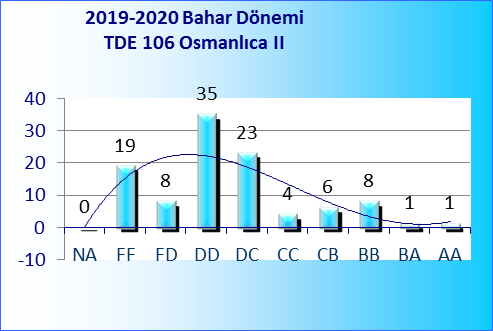 